UNIT
3Lesson ~ Instructional Days  6-7: Html pages that include images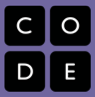 Overview			Students will learn to insert and image in a web page. The lesson includes steps to locate images in the hard drive using Finder for Mac OS or Explorer for Windows. The next assessment includes steps to insert an image from Google Docs. By including this assessment, students will explore the benefits of cloud computing techniques in web design.Lesson SummaryJournal Entry:  How to organize and find files in a computer.Students will use a variety of options to insert an image in a website using <img src>:Insert an image located in a folder.Insert an image located in Google Docs.This option requires more steps but it allows running the program from any computer since the images are in the cloud.CS Content				The lesson is not limited to insert an image in a website. It also explores the use of tools to manage the information in the hard drive, locate downloaded files, and use the benefits of working in the cloud.ObjectivesStudents will be able to:Insert images in a web page using different techniques.Materials and PrepInstructional Days 6-7, Google Docs.ResourcesStudent DocumentsStudents’ accounts – Goolge Docs.AssessmentCreate a folder and copy all the images.Insert the images using <img src>Insert an image from Google Docs. Notes